附件22022中国医院院长论坛参会回执单位名称邮编通讯地址电话传真参会联系人1科室/职务手机（必填）邮箱（必填）参会嘉宾2科室/职务手机邮箱参会嘉宾3科室/职务手机邮箱参会嘉宾4科室/职务手机邮箱参会嘉宾5科室/职务手机邮箱参会嘉宾6科室/职务手机邮箱参会嘉宾7科室/职务手机邮箱参会嘉宾8科室/职务手机邮箱参会嘉宾9科室/职务手机邮箱注意事项1.大会安排请关注官网（www.cha.org.cn）；大会内容如有调整，恕不另行通知。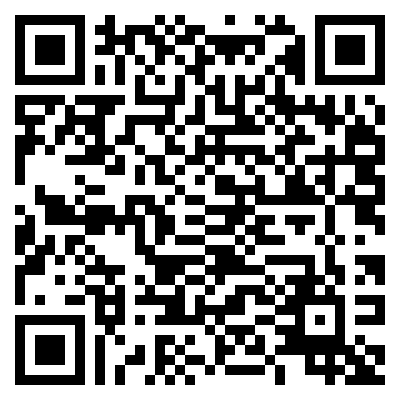 2.参会报名请邮件zgyyyzlt@163.com，传真010-84270958或扫描右侧二维码线上报名。3.本次会议解释权归中国医院协会所有。此表复制有效。1.大会安排请关注官网（www.cha.org.cn）；大会内容如有调整，恕不另行通知。2.参会报名请邮件zgyyyzlt@163.com，传真010-84270958或扫描右侧二维码线上报名。3.本次会议解释权归中国医院协会所有。此表复制有效。1.大会安排请关注官网（www.cha.org.cn）；大会内容如有调整，恕不另行通知。2.参会报名请邮件zgyyyzlt@163.com，传真010-84270958或扫描右侧二维码线上报名。3.本次会议解释权归中国医院协会所有。此表复制有效。1.大会安排请关注官网（www.cha.org.cn）；大会内容如有调整，恕不另行通知。2.参会报名请邮件zgyyyzlt@163.com，传真010-84270958或扫描右侧二维码线上报名。3.本次会议解释权归中国医院协会所有。此表复制有效。1.大会安排请关注官网（www.cha.org.cn）；大会内容如有调整，恕不另行通知。2.参会报名请邮件zgyyyzlt@163.com，传真010-84270958或扫描右侧二维码线上报名。3.本次会议解释权归中国医院协会所有。此表复制有效。1.大会安排请关注官网（www.cha.org.cn）；大会内容如有调整，恕不另行通知。2.参会报名请邮件zgyyyzlt@163.com，传真010-84270958或扫描右侧二维码线上报名。3.本次会议解释权归中国医院协会所有。此表复制有效。1.大会安排请关注官网（www.cha.org.cn）；大会内容如有调整，恕不另行通知。2.参会报名请邮件zgyyyzlt@163.com，传真010-84270958或扫描右侧二维码线上报名。3.本次会议解释权归中国医院协会所有。此表复制有效。1.大会安排请关注官网（www.cha.org.cn）；大会内容如有调整，恕不另行通知。2.参会报名请邮件zgyyyzlt@163.com，传真010-84270958或扫描右侧二维码线上报名。3.本次会议解释权归中国医院协会所有。此表复制有效。